Future of Teaching and Learning Conference: 
AI Applications in Project Management and beyondWorkshop Proposal TemplateNote: Please fill in the information between squared brackets [   ]. Delete when not applicable.[Title]Keywords: [1-4 keywords ]Workshop coordinator: [(Name Surname), Department (if applicable), Institution, City, Country, Email address]Workshop contributors: [ Panelist 1 (Name Surname), Department (if applicable), Institution, City, Country ][ Panelist 2 (Name Surname), Department (if applicable), Institution, City, Country ][ Panelist 3 (Name Surname), Department (if applicable), Institution, City, Country ]Workshop contributors bios:[Panelist 1 bio] [Panelist  2 bio] [Panelist 3 bio] Abstract of the workshop (800 words maximum): [   ] Workshop design and engagement with audience (60 minutes): [    ] 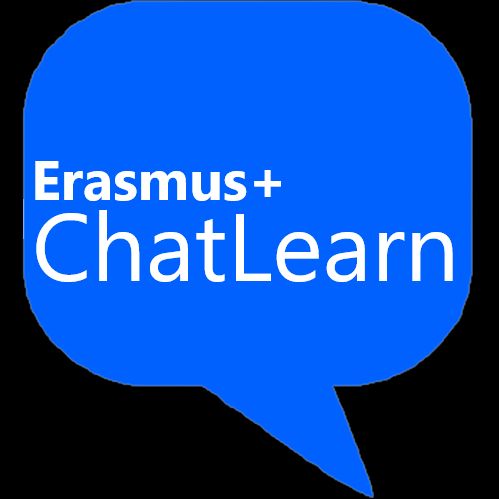 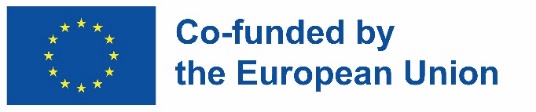 